     Azərbaycan Respublikasının                                                 Permanent Mission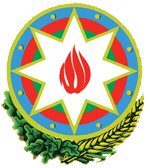            Cenevrədəki BMT Bölməsi                                          of the Republic of Azerbaijanvə digər beynəlxalq təşkilatlar yanında                                    to the UN Office and other               Daimi Nümayəndəliyi                                        International Organizations in Geneva       _______________________________________________________________________________  237 Route des Fayards, CH-1290 Versoix, Switzerland  Tel: +41 (22) 9011815   Fax: +41 (22) 9011844  E-mail: geneva@mission.mfa.gov.az  Web: www.geneva.mfa.gov.az		              Check against delivery35th Session of the UPR Working GroupUPR of KenyaStatementdelivered by Kamran Seyfullayev, Third Secretary of the Permanent Mission of the Republic of Azerbaijan to the UN Office and other International Organizations in Geneva23 January 2020Madam Vice-President,Azerbaijan warmly welcomes the distinguished delegation of Kenya and expresses its gratitude for the presentation of their national report.We commend the progress made by Kenya in implementation of recommendations from previous cycle as well as the ratification of Marrakesh treaty to Facilitate Access to Published Works for Persons who are Blind, Visually Impaired or Otherwise Print Disabled. Furthermore, the adoption of the National Policy and Action Plan on Human Rights is commendable.Azerbaijan offers the following recommendations to friendly Kenya:Continue efforts aimed at fighting corruption as well as illicit financial flows and tax avoidance;Take further measures to ensure empowerment of women in all spheres; Continue reform measures with a view to promoting political democracy in Kenya.We wish to Kenya successful UPR.I thank you.   